If you like to write, 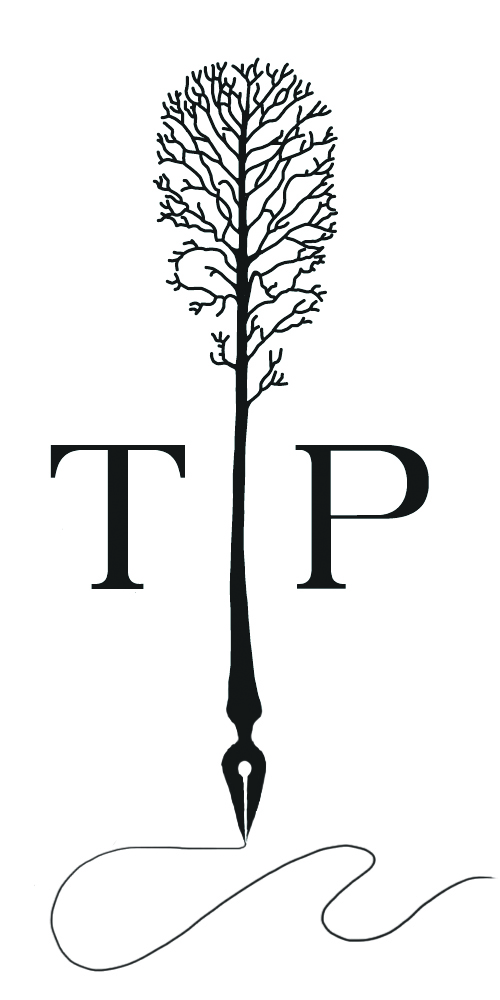             come check us out --Charlottesville Teen Writing Center      a community of young writers          sponsored by Tupelo Press  weekly gatherings where we        write and share our work -- at Writer House, behind Bodo’s on Preston, Thursdays, 6:30 pm   workshops writers’ retreats and other special events                  readings, contests and an anthology  hanging out with other teens who writeFind us at  http://twc.tupelopressva.orgWe’re on FACEBOOK  -- Instagram -- Pinteresthttps://www.facebook.com/pages/Tupelo-Press-Teen-Writing-Center/241801555969195Director:        kmiles@tupelopress.org